«Утверждаю»Декан экономического факультетаМГУ имени М.В. Ломоносова____________ профессор А.А. Аузан«    »____________2022 г.ВРЕМЕННЫЙ РЕГЛАМЕНТ ОБУЧЕНИЯ МАГИСТРОВ ЭКОНОМИЧЕСКОГО ФАКУЛЬТЕТА ФГБОУ ВО «МОСКОВСКИЙ ГОСУДАРСТВЕННЫЙ УНИВЕРСИТЕТ имени М.В. ЛОМОНОСОВА»ПО ТРЕКУ ИНТЕГРИРОВАННОЙ АСПИРАНТУРЫОБЩИЕ ПОЛОЖЕНИЯ Настоящий временный Регламент (далее – Регламент) разработан в целях обеспечения бесшовного перехода от магистратуры к аспирантуре путем предоставления магистрам очной формы обучения направления «Экономика» экономического факультета ФГБОУ ВО «МОСКОВСКИЙ ГОСУДАРСТВЕННЫЙ УНИВЕРСИТЕТ имени М.В. ЛОМОНОСОВА» (далее – ЭФ МГУ) возможности включаться в образовательный процесс аспирантуры, права досрочной сдачи кандидатских экзаменов, начала работы над кандидатской диссертацией и построения педагогической и исследовательской карьеры на ЭФ МГУ.Регламент определяет особенности образовательной, педагогической и научной деятельности магистров при реализации трека интегрированной аспирантуры, в том числе:порядок отбора магистров на трек интегрированной аспирантуры;права и обязанности магистра, обучающегося по треку интегрированной аспирантуры;требования к научным руководителям;принципы разработки и реализации индивидуального учебного плана магистра; условия исключения из интегрированной аспирантуры;порядок формирования и деятельности Рабочей группы трека интегрированной аспирантуры (далее - Рабочая группа).Регламент разработан в соответствии со следующими нормативно-правовыми документами и локальными актами: Федеральным законом от 29.12.2012 №273-ФЗ «Об образовании в Российской Федерации»; Положением о подготовке научных и научно-педагогических кадров в аспирантуре (адъюнктуре), утв. Постановлением Правительства РФ от 30.11.2021 г. № 2122;Уставом МГУ;Положением об Экономическом факультете МГУ от 28.12.2011;Требованиями к основным программам подготовки научных и научно-педагогических кадров в аспирантуре, устанавливаемыми Московским государственным университетом имени М.В. Ломоносова, утвержденными приказом МГУ от 24.11.2021 № 1216;Положением о присуждении ученых степеней в Московском государственном университете имени М.В. Ломоносова от 27.10.2016;Образовательным стандартом МГУ высшего образования по направлению подготовки магистров 38.04.01 «Экономика», утв. решением Ученого совета МГУ имени М.В. Ломоносова от 27 июня 2011 года, протокол №3, с изменениямиПоложением о магистратуре Экономического факультета, утв. 26.09.2014 г.;Положением о подготовке и защите магистерской диссертации на экономическом факультете МГУ имени М.В. Ломоносова, утв. 25.12.2020;другими нормативными правовыми актами, действующими в сфере образования и науки на уровне Российской Федерации, МГУ имени М.В. Ломоносова и ЭФ МГУ.ПОРЯДОК ОТБОРА МАГИСТРОВ НА ТРЕК ИНТЕГРИРОВАННОЙ АСПИРАНТУРЫДля участия в треке интегрированной аспирантуры могут быть отобраны магистры 1 и 2 года очного обучения на направлении «Экономика» на основе решения декана ЭФ МГУ по представлению Рабочей группы трека интегрированной аспирантуры.В состав Рабочей группы входят: заместитель декана по научной работе;заместитель декана по аспирантуре и организации исследовательского процесса; заместитель декана по учебной работе;директор аспирантуры;директор магистратуры;директор бакалавриата;преподаватели и научные сотрудники ЭФ МГУ, ведущие исследователи научных школ факультета;координатор трека интегрированной аспирантуры.Координатор трека интегрированной аспирантуры назначается деканом по представлению заместителя декана по научной работе при согласовании со стороны заместителя декана по учебной работе и директора магистратуры и директора аспирантурыСостав Рабочей группы утверждается ежегодно приказом декана ЭФ МГУ.Для участия в треке интегрированной аспирантуры магистр 1 года обучения в срок до 7 сентября размещает в соответствующем разделе образовательной системы onEcon следующие документы:заявление на имя декана ЭФ МГУ по форме Приложения 1 к Регламенту;мотивационное письмо;резюме с описанием опыта исследовательской и педагогической работы, участия с докладами в конференциях и иных научных мероприятиях;рекомендательное письмо за подписью члена Управляющего совета магистерской программы или научного руководителя, отвечающего требованиям Приложения 3 к Регламенту, или председателя Совета молодых ученых ЭФ МГУ; копии статей в научных рецензируемых журналах, тезисов докладов, опубликованных в сборниках конференций, сертификатов об участии в образовательных проектах (семинарах, школах и т.п., проводимых в РФ и за рубежом), стажировках в зарубежных вузах, грамот, свидетельств и прочих документов, удостоверяющих высокие достижения в процессе обучения, исследовательской деятельности (при наличии).Для участия в треке интегрированной аспирантуры магистр 2 года обучения в срок до 7 сентября размещает в соответствующем разделе образовательной системы onEcon следующие документы:заявление на имя декана ЭФ МГУ по форме Приложения 1 к Регламенту;мотивационное письмо;резюме с описанием опыта исследовательской и педагогической работы, участия с докладами в конференциях и иных научных мероприятиях;рекомендательное письмо за подписью члена Управляющего совета магистерской программы или научного руководителя, отвечающего требованиям Приложения 3 к Регламенту, или председателя Совета молодых ученых ЭФ МГУ; копии статей в научных рецензируемых журналах, тезисов докладов, опубликованных в сборниках конференций, сертификатов об участии в образовательных проектах (семинарах, школах и т.п., проводимых в РФ и за рубежом), стажировках в зарубежных вузах, грамот, свидетельств и прочих документов, удостоверяющих высокие достижения в процессе обучения, исследовательской деятельности (при наличии).Дополнительно магистр уведомляет координатора трека интегрированной аспирантуры по телефону/электронной почте о размещении документов в соответствии с пп. 2.5-2.6 в системе onEcon.Рабочая группа в срок до 14 сентября рассматривает поданные документы, проводит собеседование с претендентами, направляет декану ЭФ МГУ рекомендации об участии магистров в реализации трека интегрированной аспирантуры. Рабочая группа вправе не рассматривать документы, не соответствующие п.п.2.5.- 2.6. Регламента.Декан ЭФ МГУ принимает решение об участии в реализации трека интегрированной аспирантуры в отношении каждого магистра. В случае принятия положительного решения издается приказ об участии магистра в треке интегрированной аспирантуры и о реализации индивидуального плана образовательной и научной деятельности магистра (в соответствии с Приложением 2 к Регламенту). Ответственным за своевременное информирование Управляющего совета магистерской программы, учебной части магистратуры, учебной части докторантуры и аспирантуры, научного руководителя и магистра о принятом решении является координатор трека интегрированной аспирантуры.ПРИНЦИПЫ РАЗРАБОТКИ И РЕАЛИЗАЦИИ ИНДИВИДУАЛЬНОГО ПЛАНА ОБРАЗОВАТЕЛЬНОЙ И НАУЧНОЙ ДЕЯТЕЛЬНОСТИ МАГИСТРА ТРЕКА ИНТЕГРИРОВАННОЙ АСПИРАНТУРЫНа основании приказа об участии магистра в треке интегрированной аспирантуры в срок до 1 октября магистр представляет на утверждение директору магистратуры и директору аспирантуры индивидуальный план образовательной и научной деятельности в соответствии с требованиями образовательного стандарта и (или) иных нормативных правовых актов, действующих в сфере образования и науки Российской Федерации, учебным планом магистерской программы. Индивидуальный план образовательной и научной деятельности магистра может предусматривать, в частности, следующие особенности образовательной деятельности:выбор магистром дисциплин для освоения в рамках трека интегрированной аспирантуры (как факультативных) помимо тех, которые предусмотрены образовательной программой магистратуры, включая дисциплины для подготовки к кандидатским экзаменам по специальности;выбор магистром факультативных занятий в магистратуре по истории и философии науки, английскому языку для подготовки к кандидатским экзаменам; прохождение магистром научно-исследовательской и педагогической практики в большем объеме зачетных единиц, чем предусмотрено учебным планом магистерской программы;отчет об участии в НИР ЭФ МГУ;иные особенности образовательной деятельности, которые могут быть реализованы применительно к данному магистру.Индивидуальный план образовательной и научной деятельности магистра используется в качестве основания для принятия решения о перезачете дисциплин и практик, освоенных магистром в рамках трека интегрированной аспирантуры в случае поступления магистра в аспирантуру ЭФ МГУ.ПРАВА И ОБЯЗАННОСТИ МАГИСТРА, ОБУЧАЮЩЕГОСЯ НА ТРЕКЕ ИНТЕГРИРОВАННОЙ АСПИРАНТУРЫВ период обучения на треке интегрированной аспирантуры магистр имеет право:досрочной сдачи кандидатских экзаменов по истории и философии науки, английскому языку, специальности;факультативного изучения дисциплин учебного плана аспирантуры ЭФ МГУ с последующим перезачетом в период обучения в аспирантуре ЭФ МГУ;приоритетного участия в одной или нескольких научно-исследовательских работах, проводимых ЭФ МГУ, включая работы по грантам и научные проекты ЭФ МГУ, финансируемые в рамках системы внутренних грантов на основе Регламента системы внутренних грантов ЭФ МГУ;приоритетного доступа к мастер-классам и семинарам от выпускников факультета со степенью PhD;осуществления преподавательской деятельности в качестве ассистента с приоритетной возможностью оформления на внебюджетные (при наличии – бюджетные) ставки;проведения исследований по теме кандидатской диссертации в период обучения в магистратуре;приоритетного права доступа к факультативному изучению любых дисциплин любых программ аспирантуры, магистратуры, бакалавриата экономического факультета в соответствии с его индивидуальным планом обучения (при наличии возможности соответствующего согласования учебного расписания);защиты магистерской диссертации в форме научного доклада по результатам опубликованных статей (с соблюдением требований к статьям, регламента защиты согласно Положению о подготовке и защите магистерской диссертации на экономическом факультете МГУ имени М.В. Ломоносова).В период обучения на треке интегрированной аспирантуры магистр обязан своевременно (в период аттестации) представить к утверждению и выполнять индивидуальный план магистра трека интегрированной аспирантуры.ИСКЛЮЧЕНИЕ МАГИСТРА С ТРЕКА ИНТЕГРИРОВАННОЙ АСПИРАНТУРЫАттестация магистра трека интегрированной аспирантуры осуществляется Рабочей группой трека 2 раза в год (в срок до 15 января и в срок до 30 июня каждого года обучения на треке)По итогам аттестации Рабочая группа рекомендует декану отчислить с трека интегрированной аспирантуры магистров, не прошедших аттестацию.Основанием для признания магистра не прошедшим аттестацию является невыполнение индивидуального плана, нарушение норм академической этики.Отчисление с трека интегрированной аспирантуры осуществляется приказом декана ЭФ МГУ, при этом магистр продолжает освоение образовательных программ магистратуры на общих основаниях в соответствии с законодательством Российской Федерации об образовании, а также локальными нормативными актами МГУ и ЭФ МГУ.ПОРЯДОК ВНЕСЕНИЯ ИЗМЕНЕНИЙ ИЛИ ПРЕКРАЩЕНИЯ ДЕЙСТВИЯ РЕГЛАМЕНТАРешение о прекращении действия настоящего Регламента или внесении в него изменений принимается деканом ЭФ МГУ (в том числе в связи с изменениями действующего законодательства в области образования, нормативными актами МГУ имени М.В. Ломоносова).ПРИЛОЖЕНИЕ 1Декану экономического факультетаМГУ имени М.В.Ломоносовапрофессору А.А.Аузану ЗАЯВЛЕНИЕПрошу допустить меня к участию в отборе для поступления на трек интегрированной аспирантуры экономического факультета МГУ.Даю согласие на обработку своих персональных данных в порядке, установленным Федеральным законом от 27 июля 2006 г. № 152-Ф3 «О персональных данных».Ознакомлен с информацией о необходимости:указания достоверных сведений и представления подлинных документов;выполнения утвержденного индивидуального плана образовательной и научной деятельности и отчислении с трека интегрированной аспирантуры при его невыполнении. «	»                      г.                                    	Подпись             ПРИЛОЖЕНИЕ  3 Научный руководитель магистра интегрированной аспирантуры должен соответствовать требованиям п.п. 22. Положения о подготовке научных и научно-педагогических кадров в аспирантуре (адъюнктуре), утв. Постановление Правительства РФ № 2122 от 30.11.2021 г., и иметь не менее 3-х публикаций в журналах, входящих в ведущие библиографические коллекции (Web of Science Core Collection, Scopus, Web of Science RSCI) или в Перечень рецензируемых научных изданий для защиты в диссертационном совете МГУ.Перечень публикаций научного руководителя,включенного в реализацию интегрированной аспирантурыСПИСОКопубликованных научных работ____________________________________________________________________Фамилия, имя, отчествоПРИЛОЖЕНИЕ 2.Индивидуальный план образовательной и научной деятельности магистра трека интегрированной аспирантуры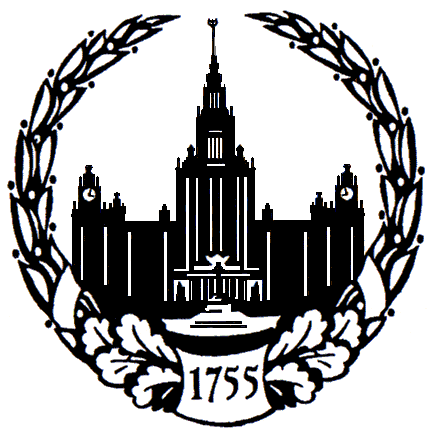 МОСКОВСКИЙ ГОСУДАРСТВЕННЫЙ УНИВЕРСИТЕТ имени М.В.ЛОМОНОСОВАЭКОНОМИЧЕСКИЙ ФАКУЛЬТЕТИНДИВИДУАЛЬНЫЙ УЧЕБНЫЙ ПЛАН МАГИСТРА ТРЕКА ИНТЕГРИРОВАННОЙ АСПИРАНТУРЫ1 ГОД ОБУЧЕНИЯ1 триместр2 триместр3 триместр2 ГОД ОБУЧЕНИЯ4 триместр5 триместр6 триместрФИО, программа магистратуры, курс, группаФИО, программа магистратуры, курс, группаNп/пНаименование работы,ее видФорма работы (печ.)Ссылка на электронный ресурсВыходные данныеОбъем в п.л.* Личный вклад автора, п.л.* Соавторы12345678а) научные работы а) научные работы а) научные работы а) научные работы а) научные работы а) научные работы а) научные работы а) научные работы в журналах, входящие в ведущие библиографические коллекции (Web of Science Core Collection, Scopus, Web of Science RSCI)в журналах, входящие в ведущие библиографические коллекции (Web of Science Core Collection, Scopus, Web of Science RSCI)в журналах, входящие в ведущие библиографические коллекции (Web of Science Core Collection, Scopus, Web of Science RSCI)в журналах, входящие в ведущие библиографические коллекции (Web of Science Core Collection, Scopus, Web of Science RSCI)в журналах, входящие в ведущие библиографические коллекции (Web of Science Core Collection, Scopus, Web of Science RSCI)в журналах, входящие в ведущие библиографические коллекции (Web of Science Core Collection, Scopus, Web of Science RSCI)в журналах, входящие в ведущие библиографические коллекции (Web of Science Core Collection, Scopus, Web of Science RSCI)в журналах, входящие в ведущие библиографические коллекции (Web of Science Core Collection, Scopus, Web of Science RSCI)123…б) научные работы б) научные работы б) научные работы б) научные работы б) научные работы б) научные работы б) научные работы б) научные работы в Перечне рецензируемых научных изданий для защиты в диссертационном совете МГУв Перечне рецензируемых научных изданий для защиты в диссертационном совете МГУв Перечне рецензируемых научных изданий для защиты в диссертационном совете МГУв Перечне рецензируемых научных изданий для защиты в диссертационном совете МГУв Перечне рецензируемых научных изданий для защиты в диссертационном совете МГУв Перечне рецензируемых научных изданий для защиты в диссертационном совете МГУв Перечне рецензируемых научных изданий для защиты в диссертационном совете МГУв Перечне рецензируемых научных изданий для защиты в диссертационном совете МГУ123…Фамилия, Имя, Отчество магистраНаправление: 38.04.01 «Экономика» Магистерская программа: Форма обучения: очнаяДата зачисления:01 сентября 20__ годаСрок окончания магистратуры:30 июля 20__ годаТема научно-исследовательской работы:Научный руководитель:Контактный телефон:Адрес электронной почты:Трудоемкость по учебному плану, (зачетных единиц)Планируемая трудоемкость(зачетных единиц)Вид контроляБлок 1. Базовая частьБлок 1. Базовая частьБлок 1. Базовая частьБлок 1. Базовая частьМикроэкономика (Продвинутый уровень)4Промежуточная аттестация (экзамен)Макроэкономика (Продвинутый уровень)4Промежуточная аттестация (экзамен)Эконометрика (Продвинутый уровень)4Промежуточная аттестация (экзамен)Иностранный язык 3Промежуточная аттестация (экзамен)Философия (История и методология экономической науки) 3Промежуточная аттестация (экзамен)Блок 2. Вариативная частьБлок 2. Вариативная частьБлок 2. Вариативная частьБлок 2. Вариативная частьДисциплины по выбору программыДисциплины по выбору программыДисциплины по выбору программыДисциплины по выбору программыДисциплины по выбору студентаДисциплины по выбору студентаДисциплины по выбору студентаДисциплины по выбору студентаМежфакультетский курс1Промежуточнаяаттестация (зачет)Факультативы трека интегрированной аспирантурыФакультативы трека интегрированной аспирантурыФакультативы трека интегрированной аспирантурыФакультативы трека интегрированной аспирантурыБлок 3. Практики и научно-исследовательская работаБлок 3. Практики и научно-исследовательская работаБлок 3. Практики и научно-исследовательская работаБлок 3. Практики и научно-исследовательская работаНаучный семинарНаучные исследованияТрудоемкость по учебному плану, (зачетных единиц)Планируемая трудоемкость(зачетных единиц)Вид контроляБлок 2. Вариативная частьБлок 2. Вариативная частьБлок 2. Вариативная частьБлок 2. Вариативная частьДисциплины по выбору программыДисциплины по выбору программыДисциплины по выбору программыДисциплины по выбору программыДисциплины по выбору студентаДисциплины по выбору студентаДисциплины по выбору студентаДисциплины по выбору студентаФакультативы трека интегрированной аспирантурыФакультативы трека интегрированной аспирантурыФакультативы трека интегрированной аспирантурыФакультативы трека интегрированной аспирантурыФакультативы магистратурыФакультативы магистратурыФакультативы магистратурыФакультативы магистратурыИстория и философия наукиПромежуточнаяаттестация (экзамен)Блок 3. Практики и научно-исследовательская работаБлок 3. Практики и научно-исследовательская работаБлок 3. Практики и научно-исследовательская работаБлок 3. Практики и научно-исследовательская работаНаучный семинарНаучные исследованияТрудоемкость по учебному плану, (зачетных единиц)Планируемая трудоемкость(зачетных единиц)Вид контроляБлок 2. Вариативная частьБлок 2. Вариативная частьБлок 2. Вариативная частьБлок 2. Вариативная частьДисциплины по выбору студентаДисциплины по выбору студентаДисциплины по выбору студентаДисциплины по выбору студентаФакультативы трека интегрированной аспирантурыФакультативы трека интегрированной аспирантурыФакультативы трека интегрированной аспирантурыФакультативы трека интегрированной аспирантурыФакультативы магистратурыФакультативы магистратурыФакультативы магистратурыФакультативы магистратурыИстория и философия наукиБлок 3. Практики и научно-исследовательская работаБлок 3. Практики и научно-исследовательская работаБлок 3. Практики и научно-исследовательская работаБлок 3. Практики и научно-исследовательская работаНаучный семинарНаучные исследованияТрудоемкость по учебному плану, (зачетных единиц)Планируемая трудоемкость(зачетных единиц)Вид контроляБлок 2. Вариативная частьБлок 2. Вариативная частьБлок 2. Вариативная частьБлок 2. Вариативная частьДисциплины по выбору студентаДисциплины по выбору студентаДисциплины по выбору студентаДисциплины по выбору студентаФакультативы трека интегрированной аспирантурыФакультативы трека интегрированной аспирантурыФакультативы трека интегрированной аспирантурыФакультативы трека интегрированной аспирантурыФакультативы магистратурыФакультативы магистратурыФакультативы магистратурыФакультативы магистратурыМетодология, методика и практики написания научных текстов и их продвижения в научные журналы и издательстваПромежуточнаяаттестация (зачет)Блок 3. Практики и научно-исследовательская работаБлок 3. Практики и научно-исследовательская работаБлок 3. Практики и научно-исследовательская работаБлок 3. Практики и научно-исследовательская работаНаучный семинарПромежуточнаяаттестация (экзамен)Научные исследованияУчебная практикаПромежуточнаяаттестация (экзамен)Трудоемкость по учебному плану, (зачетных единиц)Планируемая трудоемкость(зачетных единиц)Вид контроляБлок 2. Вариативная частьБлок 2. Вариативная частьБлок 2. Вариативная частьБлок 2. Вариативная частьФакультативы трека интегрированной аспирантурыФакультативы трека интегрированной аспирантурыФакультативы трека интегрированной аспирантурыФакультативы трека интегрированной аспирантурыФакультативы магистратурыФакультативы магистратурыФакультативы магистратурыФакультативы магистратурыАнглийский языкПромежуточнаяаттестация (экзамен)Практики и научно-исследовательская работаПрактики и научно-исследовательская работаПрактики и научно-исследовательская работаПрактики и научно-исследовательская работаНаучный семинарПромежуточнаяаттестация (экзамен)Научные исследованияПроизводственная практикаПромежуточнаяаттестация (экзамен)Трудоемкость по учебному плану, (зачетных единиц)Планируемая трудоемкость(зачетных единиц)Вид контроляБлок 2. Вариативная частьБлок 2. Вариативная частьБлок 2. Вариативная частьБлок 2. Вариативная частьФакультативы трека интегрированной аспирантурыФакультативы трека интегрированной аспирантурыФакультативы трека интегрированной аспирантурыФакультативы трека интегрированной аспирантурыПрактики и научно-исследовательская работаПрактики и научно-исследовательская работаПрактики и научно-исследовательская работаПрактики и научно-исследовательская работаНаучный семинарПромежуточнаяаттестация (экзамен)Научные исследованияПреддипломная практика